Департамент образования города МосквыГОСУДАРСТВЕННОЕ АВТОНОМНОЕ ОБРАЗОВАТЕЛЬНОЕ УЧРЕЖДЕНИЕВЫСШЕГО ОБРАЗОВАНИЯ ГОРОДА МОСКВЫ«МОСКОВСКИЙ ГОРОДСКОЙ ПЕДАГОГИЧЕСКИЙ УНИВЕРСИТЕТ»Институт гуманитарных наук и управленияКафедра методики обученияфилологическим дисциплинам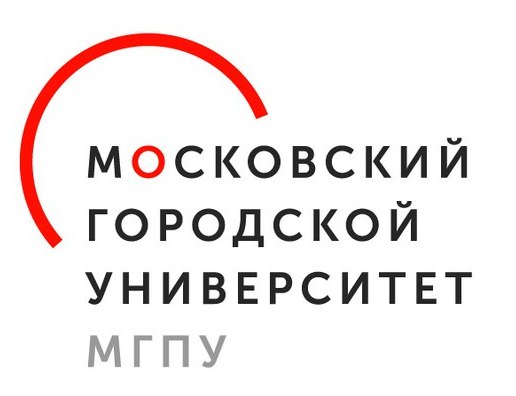 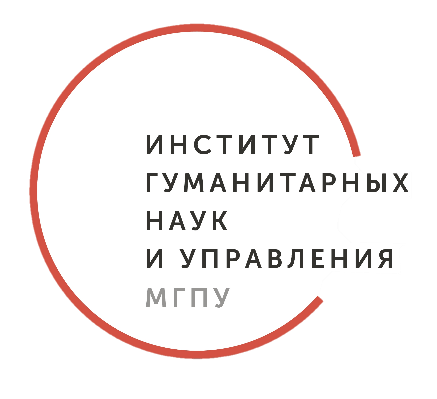 СОВРЕМЕННОЕ ФИЛОЛОГИЧЕСКОЕ ОБРАЗОВАНИЕ В ИССЛЕДОВАНИЯХ МАГИСТРАНТОВПрограммаНаучно-практической конференции14 апреля 2018 годаМосква2018ПЛАН РАБОТЫ КОНФЕРЕНЦИИ14 апреля 2018 г.ТЕМАТИКА СЕКЦИОННЫХ ЗАСЕДАНИЙРегламентНаучно-практической конференцииДоклад на секционном заседании – 10 минутОбсуждение докладов на секционном заседании – до 10 минутСЕКЦИЯ IИНФОРМАЦИОННО-КОММУНИКАЦИОННЫЕ ТЕХНОЛОГИИ В ФИЛОЛОГИЧЕСКОМ ОБРАЗОВАНИИ14 апреля10.30–18.00.Аудитория 406Председатели: М.В. Савин, А.В. Жигулёв Жигулёв Александр Владиславович, магистрант 2 курса, программа специализированной магистерской подготовки «Информационно-коммуникационные технологии в филологическом образовании» (г. Москва, ГАОУ ВО города Москвы «Московский городской педагогический университет», Институт гуманитарных наук и управления, кафедра методики обучения филологическим дисциплинам).Показатели использования ИКТ в филологическом образовании.Степанова Елена Викторовна, магистрант 2 курса, программа специализированной магистерской подготовки «Информационно-коммуникационные технологии в филологическом образовании» (г. Москва, ГАОУ ВО города Москвы «Московский городской педагогический университет», Институт гуманитарных наук и управления, кафедра методики обучения филологическим дисциплинам). Использование ЦОР на уроках русского языка при изучении категории времени в 6 классе.Чикунова Полина Викторовна, магистрант 2 курса, программа специализированной магистерской подготовки «Обучение филологическим дисциплинам на основе требований ФГОС» (г. Москва, ГАОУ ВО города Москвы «Московский городской педагогический университет», Институт гуманитарных наук и управления, кафедра методики обучения филологическим дисциплинам).Эффективность использования цифровых образовательных ресурсов при подготовке к ЕГЭ.Орлова Ольга Петровна, магистрант 1 курса, программа специализированной магистерской подготовки «Информационно-коммуникационные технологии в филологическом образовании» (г. Москва, ГАОУ ВО города Москвы «Московский городской педагогический университет», Институт гуманитарных наук и управления, кафедра методики обучения филологическим дисциплинам).Проведение рефлексии на уроках литературы в школе с помощью технологии BYOD.Улитин Борис Васильевич, магистрант 2 курса, программа специализированной магистерской подготовки «Информационно-коммуникационные технологии в филологическом образовании» (г. Москва, ГАОУ ВО города Москвы «Московский городской педагогический университет», Институт гуманитарных наук и управления, кафедра методики обучения филологическим дисциплинам).Изучение условий обособления препозитивного причастного оборота с помощью НКРЯ.Самойлова Анастасия Михайловна, магистрант 1 курса, программа специализированной магистерской подготовки «Информационно-коммуникационные технологии в филологическом образовании» (г. Москва, ГАОУ ВО города Москвы «Московский городской педагогический университет», Институт гуманитарных наук и управления, кафедра методики обучения филологическим дисциплинам).Грамматический анализ причастия как средство воспитания ценностного отношения обучающихся 7 класса к культуре русской речи (в формате МЭШ).Куцева Алина Константиновна, магистрант 2 курса, программа специализированной магистерской подготовки «Информационно-коммуникационные технологии в филологическом образовании» (г. Москва, ГАОУ ВО города Москвы «Московский городской педагогический университет», Институт гуманитарных наук и управления, кафедра методики обучения филологическим дисциплинам).Организация учебно-познавательной деятельности обучающихся 5–6 классов в процессе литературного образования на основе Интернет-платформы «Московская электронная школа».Бурин Евгений Сергеевич, магистрант 1 курса, программа специализированной магистерской подготовки «Информационно-коммуникационные технологии в филологическом образовании» (г. Москва, ГАОУ ВО города Москвы «Московский городской педагогический университет», Институт гуманитарных наук и управления, кафедра методики обучения филологическим дисциплинам).Использование Интернет-платформы «Московская электронная школа» при изучении творчества С.А. Есенина на уроках литературы в основной школе.Савин Максим Викторович, магистрант 2 курса, программа специализированной магистерской подготовки «Информационно-коммуникационные технологии в филологическом образовании» (г. Москва, ГАОУ ВО города Москвы «Московский городской педагогический университет», Институт гуманитарных наук и управления, кафедра методики обучения филологическим дисциплинам).Рукописный ввод в системе «Московская электронная школа» на уроках русского языка.Алымова Ольга Владимировна, магистрант 1 курса, программа специализированной магистерской подготовки «Информационно-коммуникационные технологии в филологическом образовании» (г. Москва, ГАОУ ВО города Москвы «Московский городской педагогический университет», Институт гуманитарных наук и управления, кафедра методики обучения филологическим дисциплинам).Использование информационно-коммуникационных технологий при изучении повести А.С. Пушкина «Дубровский» в 6 классе.Николаева Валентина Александровна, магистрант 1 курса, программа специализированной магистерской подготовки «Информационно-коммуникационные технологии в филологическом образовании» (г. Москва, ГАОУ ВО города Москвы «Московский городской педагогический университет», Институт гуманитарных наук и управления, кафедра методики обучения филологическим дисциплинам).Использование средств Web 2.0 на примере изучения повести Н.В. Гоголя «Тарас Бульба».Андреева Мария Владимировна, магистрант 1 курса, программа специализированной магистерской подготовки «Современные стратегии обучения филологическим дисциплинам в общем и профессиональном образовании» (г. Москва, ГАОУ ВО города Москвы «Московский городской педагогический университет», Институт гуманитарных наук и управления, кафедра методики обучения филологическим дисциплинам).Организация деятельности обучающихся при изучении творчества И.С. Тургенева с использованием ИКТ.Заремба Станислав Борисович, магистрант 1 курса, программа специализированной магистерской подготовки «Информационно-коммуникационные технологии в филологическом образовании» (г. Москва, ГАОУ ВО города Москвы «Московский городской педагогический университет», Институт гуманитарных наук и управления, кафедра методики обучения филологическим дисциплинам).Изучение творчества Н.С. Лескова на уроках литературы в основной школе на основе ИКТ.Шаверская Ирина Ильинична, магистрант 1 курса, программа специализированной магистерской подготовки «Информационно-коммуникационные технологии в филологическом образовании» (г. Москва, ГАОУ ВО города Москвы «Московский городской педагогический университет», Институт гуманитарных наук и управления, кафедра методики обучения филологическим дисциплинам).Урок-игра с использованием ИКТ при изучении художественных произведений на уроках литературы.СЕКЦИЯ IIСОВРЕМЕННЫЕ ПОДХОДЫВ ОБУЧЕНИИ ФИЛОЛОГИЧЕСКИМ ДИСЦИПЛИНАМ14 апреля10.30–18.00.Аудитория 407Председатели: И.В. Саблина, В.Н. КасумовСаблина Ирина Васильевна, магистрант 2 курса, программа специализированной магистерской подготовки «Информационно-коммуникационные технологии в филологическом образовании» (г. Москва, ГАОУ ВО города Москвы «Московский городской педагогический университет», Институт гуманитарных наук и управления, кафедра методики обучения филологическим дисциплинам).Современные способы анализа художественного текста в старших классах.Ягжина Юлия Евгеньевна, магистрант 1 курса, программа специализированной магистерской подготовки «Современные стратегии обучения филологическим дисциплинам в общем и профессиональном образовании» (г. Москва, ГАОУ ВО города Москвы «Московский городской педагогический университет», Институт гуманитарных наук и управления, кафедра методики обучения филологическим дисциплинам).Уроки литературы в музее: опыт организации учебной деятельности.Малиева Айна Джумартовна, магистрант 1 курса, программа специализированной магистерской подготовки «Современные стратегии обучения филологическим дисциплинам в общем и профессиональном образовании» (г. Москва, ГАОУ ВО города Москвы «Московский городской педагогический университет», Институт гуманитарных наук и управления, кафедра методики обучения филологическим дисциплинам).Русская литература 1920–30-х годов в школьных программах литературного образования: принципы отбора произведений.Макаров Дмитрий Борисович, магистрант 2 курса, программа специализированной магистерской подготовки «Обучение филологическим дисциплинам на основе требований ФГОС» (г. Москва, ГАОУ ВО города Москвы «Московский городской педагогический университет», Институт гуманитарных наук и управления, кафедра методики обучения филологическим дисциплинам).Изучение русской литературы 1920–30-х годов в 11 классе профильной школы на примере сатирических рассказов М.М. Зощенко.Гурова Светлана Сергеевна, магистрант 2 курса, программа специализированной магистерской подготовки «Обучение филологическим дисциплинам на основе требований ФГОС» (г. Москва, ГАОУ ВО города Москвы «Московский городской педагогический университет», Институт гуманитарных наук и управления, кафедра методики обучения филологическим дисциплинам).Подготовка к ЕГЭ по русскому языку на уроках литературы в 11 классе.Костюнин Антон Георгиевич, магистрант 1 курса, программа специализированной магистерской подготовки «Современные стратегии обучения филологическим дисциплинам в общем и профессиональном образовании» (г. Москва, ГАОУ ВО города Москвы «Московский городской педагогический университет», Институт гуманитарных наук и управления, кафедра методики обучения филологическим дисциплинам).Индивидуально-дифференцированный групповой подход при изучении русского языка в основной школе.Федулова Юлия Александровна, магистрант 1 курса, программа специализированной магистерской подготовки «Современные стратегии обучения филологическим дисциплинам в общем и профессиональном образовании» (г. Москва, ГАОУ ВО города Москвы «Московский городской педагогический университет», Институт гуманитарных наук и управления, кафедра методики обучения филологическим дисциплинам).Организация процесса филологического образования обучающихся 6 класса на основе текстоцентрического подхода.Звонкова Наталья Владимировна, магистрант 1 курса, программа специализированной магистерской подготовки «Информационно-коммуникационные технологии в филологическом образовании» (г. Москва, ГАОУ ВО города Москвы «Московский городской педагогический университет», Институт гуманитарных наук и управления, кафедра методики обучения филологическим дисциплинам).Изучение мифов на основе интегративных технологий на уроках литературы в 6 классе.Цыганова Алёна Халимовна, магистрант 2 курса, программа специализированной магистерской подготовки «Обучение филологическим дисциплинам на основе требований ФГОС» (г. Москва, ГАОУ ВО города Москвы «Московский городской педагогический университет», Институт гуманитарных наук и управления, кафедра методики обучения филологическим дисциплинам), Проблемы изучения авторской сказки на уроках литературы в 7–9 классах.Зиновьева Юлия Андреевна, магистрант 1 курса, программа специализированной магистерской подготовки «Современные стратегии обучения филологическим дисциплинам в общем и профессиональном образовании» (г. Москва, ГАОУ ВО города Москвы «Московский городской педагогический университет», Институт гуманитарных наук и управления, кафедра методики обучения филологическим дисциплинам).Организация деятельности обучающихся 5 класса на уроке литературы, посвящённом изучению произведения М.Ю. Лермонтова «Бородино».Касумов Велибек Назимович, магистрант 1 курса, программа специализированной магистерской подготовки «Информационно-коммуникационные технологии в филологическом образовании» (г. Москва, ГАОУ ВО города Москвы «Московский городской педагогический университет», Институт гуманитарных наук и управления, кафедра методики обучения филологическим дисциплинам).Электронный словарь теоретико-литературных понятий при изучении романа Ф.М. Достоевского «Преступление и наказание» на уроках литературы в 10 классе.Курбатова Маргарита Артёмовна, магистрант 1 курса, программа специализированной магистерской подготовки «Современные стратегии обучения филологическим дисциплинам в общем и профессиональном образовании» (г. Москва, ГАОУ ВО города Москвы «Московский городской педагогический университет», Институт гуманитарных наук и управления, кафедра методики обучения филологическим дисциплинам).Методика проведения интегрированного урока литературы и экологии.Свистун Анастасия Сергеевна, магистрант 1 курса, программа специализированной магистерской подготовки «Современные стратегии обучения филологическим дисциплинам в общем и профессиональном образовании» (г. Москва, ГАОУ ВО города Москвы «Московский городской педагогический университет», Институт гуманитарных наук и управления, кафедра методики обучения филологическим дисциплинам).Методы и средства определения креативных способностей учащихся в процессе литературного образования 6-ого класса.Берлова Александра Сергеевна, магистрант 1 курса, программа специализированной магистерской подготовки «Современные стратегии обучения филологическим дисциплинам в общем и профессиональном образовании» (г. Москва, ГАОУ ВО города Москвы «Московский городской педагогический университет», Институт гуманитарных наук и управления, кафедра методики обучения филологическим дисциплинам).Значение принципа наглядности в развитии интереса и мотивации к обучению на уроках литературы.СЕКЦИЯ IIIМЕТОДЫ И ТЕХНОЛОГИИОБУЧЕНИЯ РУССКОМУ ЯЗЫКУ И ЛИТЕРАТУРЕ14 апреля10.30–18.00.Аудитория 517Председатели: А.А. Казимирова, Я.А. РягузоваЗаремба Ирина Юрьевна, магистрант 2 курса, программа специализированной магистерской подготовки «Обучение филологическим дисциплинам на основе требований ФГОС» (г. Москва, ГАОУ ВО города Москвы «Московский городской педагогический университет», Институт гуманитарных наук и управления, кафедра методики обучения филологическим дисциплинам).Ценностные ориентиры в преподавании русского языка на основе просодических упражнений.Соболева Ирина Фёдоровна, магистрант 2 курса, программа специализированной магистерской подготовки «Обучение филологическим дисциплинам на основе требований ФГОС» (г. Москва, ГАОУ ВО города Москвы «Московский городской педагогический университет», Институт гуманитарных наук и управления, кафедра методики обучения филологическим дисциплинам).Совершенствование речевой культуры школьников при изучении лексики в 6 классе.Седых Мария Васильевна, магистрант 1 курса, программа специализированной магистерской подготовки «Информационно-коммуникационные технологии в филологическом образовании» (г. Москва, ГАОУ ВО города Москвы «Московский городской педагогический университет», Институт гуманитарных наук и управления, кафедра методики обучения филологическим дисциплинам).Методика коррекции речевых нарушений на уроках русского языка в общей школе.Рягузова Яна Алексеевна, магистрант 1 курса, программа специализированной магистерской подготовки «Современные стратегии обучения филологическим дисциплинам в общем и профессиональном образовании» (г. Москва, ГАОУ ВО города Москвы «Московский городской педагогический университет», Институт гуманитарных наук и управления, кафедра методики обучения филологическим дисциплинам).Формирование профессиональной готовности преподавателя к обучению студентов средних профессиональных образовательных учреждений средствам выразительности речи.Жмылёва Анна Олеговна, магистрант 1 курса, программа специализированной магистерской подготовки «Современные стратегии обучения филологическим дисциплинам в общем и профессиональном образовании» (г. Москва, ГАОУ ВО города Москвы «Московский городской педагогический университет», Институт гуманитарных наук и управления, кафедра методики обучения филологическим дисциплинам).Освоение неологизмов на уроках русского языка в 5 классе.Быкова Анна Анатольевна, магистрант 2 курса, программа специализированной магистерской подготовки «Обучение филологическим дисциплинам на основе требований ФГОС» (г. Москва, ГАОУ ВО города Москвы «Московский городской педагогический университет», Институт гуманитарных наук и управления, кафедра методики обучения филологическим дисциплинам).Опыт внедрения метода проектов в урок русского языка в 6 классе при изучении темы «Повторение изученного в V классе. Имя существительное».Федосова Екатерина Рушановна, магистрант 2 курса, программа специализированной магистерской подготовки «Обучение филологическим дисциплинам на основе требований ФГОС» (г. Москва, ГАОУ ВО города Москвы «Московский городской педагогический университет», Институт гуманитарных наук и управления, кафедра методики обучения филологическим дисциплинам).Метод проекта на уроках литературы в 6 классе.Меренкова Ирина Владимировна, магистрант 1 курса, программа специализированной магистерской подготовки «Современные стратегии обучения филологическим дисциплинам в общем и профессиональном образовании» (г. Москва, ГАОУ ВО города Москвы «Московский городской педагогический университет», Институт гуманитарных наук и управления, кафедра методики обучения филологическим дисциплинам).Метод проектов во внеурочной деятельности обучающихся 5-го класса.Косюга Ирина Валерьевна, магистрант 1 курса, программа специализированной магистерской подготовки «Современные стратегии обучения филологическим дисциплинам в общем и профессиональном образовании» (г. Москва, ГАОУ ВО города Москвы «Московский городской педагогический университет», Институт гуманитарных наук и управления, кафедра методики обучения филологическим дисциплинам).Проблема познавательного интереса к урокам русского языка в системе ценностных представлений учителя и ученика.Семёнова Дарья Александровна, магистрант 2 курса, программа специализированной магистерской подготовки «Обучение филологическим дисциплинам на основе требований ФГОС» (г. Москва, ГАОУ ВО города Москвы «Московский городской педагогический университет», Институт гуманитарных наук и управления, кафедра методики обучения филологическим дисциплинам).Опыт проведения уроков литературы в 6 классе при изучении рассказа И.С. Тургенева «Бежин луг».Бараненко Татьяна Владимировна, магистрант 2 курса, программа специализированной магистерской подготовки «Обучение филологическим дисциплинам на основе требований ФГОС» (г. Москва, ГАОУ ВО города Москвы «Московский городской педагогический университет», Институт гуманитарных наук и управления, кафедра методики обучения филологическим дисциплинам).Игровые технологии в процессе изучения повести Н.В. Гоголя «Ночь перед Рождеством».Казимирова Алина Алексеевна, магистрант 2 курса, программа специализированной магистерской подготовки «Обучение филологическим дисциплинам на основе требований ФГОС» (г. Москва, ГАОУ ВО города Москвы «Московский городской педагогический университет», Институт гуманитарных наук и управления, кафедра методики обучения филологическим дисциплинам).Игровые технологии как средство развития УУД обучающихся на уроках литературы.Андрус Александра Александровна, магистрант 2 курса, программа специализированной магистерской подготовки «Обучение филологическим дисциплинам на основе требований ФГОС» (г. Москва, ГАОУ ВО города Москвы «Московский городской педагогический университет», Институт гуманитарных наук и управления, кафедра методики обучения филологическим дисциплинам).Развитие рефлексивных умений обучающихся при изучении стихотворений М.Ю. Лермонтова на уроках литературы в 6-ом классе.09.00 – 09.30Регистрация участников конференцииАудитория 406(4-й этаж IV корпуса)09.30 – 10.00Приветствие участников конференцииАудитория 517(5-й этаж IV корпуса)10.00 – 13.00Секционные заседанияАудитории 406, 407, 517(4–5-й этажи IV корпуса)13.00 – 14.00ОбедСтоловая(1-ый этаж IV корпуса)14.00 – 17.00Секционные заседанияАудитории 406, 407, 517(4–5-й этажи IV корпуса)17.00 – 18.00Подведение итоговАудитория 406(4-й этаж IV корпуса)СекцияТемаДатаВремяАудиторияI.Информационно-коммуникационные технологии в филологическом образовании14/04/201810.00 – 17.00406II.Современные подходы в обучении филологическим дисциплинам14/04/201810.00 – 17.00407III.Методы и технологии обучения русскому языку и литературе14/04/201810.00 – 17.00517